Минобрнауки россииФЕДЕРАЛЬНОЕ ГОСУДАРСТВЕННОЕ БЮДЖЕТНОЕ ОБРАЗОВАТЕЛЬНОЕ УЧРЕЖДЕНИЕВЫСШЕГО  ОБРАЗОВАНИЯ«ВОРОНЕЖСКИЙ ГОСУДАРСТВЕННЫЙ УНИВЕРСИТЕТ»(ФГБОУ ВО «ВГУ»)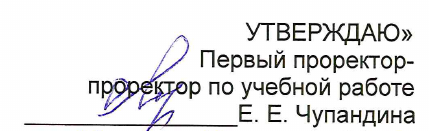 «___»_________________20__ г.ПРОГРАММАгосударственной итоговой аттестациидля обучающихся по программам подготовкинаучно-педагогических кадров в аспирантуре направление подготовки33.06.01 Фармациянаправленности: 14.04.02 Фармацевтическая химия, фармакогнозиякафедра Фармацевтической химии и фармацевтической технологииучебный год 2016/2017Рекомендована Ученым советом факультетаПротокол от 22.06.2016 № 1500-08 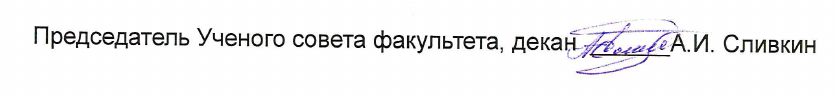 Государственная итоговая аттестация, завершающая освоение основных образовательных программ подготовки научно-педагогических кадров в аспирантуре, является итоговой аттестацией обучающихся в аспирантуре по программам подготовки научно-педагогических кадров. Государственная итоговая аттестация проводится государственными экзаменационными комиссиями в целях определения соответствия результатов освоения обучающимися основных образовательных программ подготовки научно - педагогических кадров требованиям федерального государственного образовательного стандарта.В соответствии с ФГОС ВО (подготовка кадров высшей квалификации) по направлению подготовки 33.06.01 «Фармация»» в блок «Государственная итоговая аттестация» входит подготовка и сдача государственного экзамена и представление научного доклада об основных результатах подготовленной научно-квалификационной работы (диссертации).Компетентностная характеристика выпускника аспирантуры по направлению подготовки «Фармация», профиль «Фармацевтическая химия, фармакогнозия». Государственная итоговая аттестация призвана определить степень сформированности следующих компетенций выпускников аспирантуры: способностью к критическому анализу и оценке современных научных достижений, генерированию новых идей при решении исследовательских и практических задач, в том числе в междисциплинарных областях (УК-1); способностью и готовностью к анализу, обобщению и публичному представлению результатов выполненных научных исследований (ОПК-3);готовностью к преподавательской деятельности по основным образовательным программам высшего образования (ОПК-6).Государственный экзамен Государственный экзамен проводится с использованием контрольно-измерительных материалов, содержащих теоретические вопросы.Каждый билет состоит из двух разделов:Раздел 1: Педагогика высшей школы;Раздел 2: Методология проведения исследований в области фармацевтической химии, фармакогнозии (Перечень вопросов данного раздела может быть связан как с образовательной программой в целом, так и с ее направленностью или с темой научно-исследовательской работы аспиранта).Перечень экзаменационных вопросовРаздел 1.1. Педагогика высшей школы: предмет, место в системе наук.Сущностная и функциональная характеристика педагогики как науки.Определение предмета педагогики высшей школы. Ее основные категории. Принципы и методы педагогического исследования. Объект педагогики высшей школы – педагогические системы, функционирующие в высших учебных заведениях, а также системы управления вузами. Предмет педагогики высшей школы — это процесс воспитания и профессиональной подготовки специалистов в условиях вуза, выявление закономерностей этого процесса. Образование как сфера социальной практики и предмет теории. Понятийный аппарат педагогики высшей школы: воспитание, обучение, образование,  развитие,  формирование,  самовоспитание,  самообразование, профессиональная подготовка, повышение квалификации.2.  Развитие, социализация и воспитание личности. Характеристика традиционных и инновационных подходов к проблеме воспитания и развития личности. Сущность социализации ее стадии. Факторы социализации и формирования личности. Развитие и воспитание. Диагностика развития. Понятие социализации. Механизмы социализации. Основные факторы социализации: макро-, мезо- и микрофакторы. Решающая роль социальной среды в формировании и развитии личности. Стихийное влияние социальной среды на человека. Понятие о воспитании. Деятельностный подход к воспитанию. Воспитание как целенаправленный и планомерный процесс формирования и развития личности. Возрастные особенности развития личности, ее природный потенциал. Воспитательный потенциал деятельности и общения, как основных форм проявления активности личности. Движущие силы и основные закономерности развития личности с позиции современной педагогической науки. 3.  Преподаватель как организатор образовательного процесса. Профессиональная деятельность преподавателя вуза, ее составляющие. Психолого-педагогические проблемы формирования профессионализма преподавателя высшей школы. Научное исследование, научно-методическое обеспечение своего курса, подготовка специалиста, обеспечение профессионально-личностного роста и повышения квалификации научно-педагогических кадров как функции деятельности преподавателя. Типы преподавателя: «ученый», «педагог высшей школы», «администратор», «общественник», «гармоничный» (Н. В. Бордовская). Виды результатов в структуре деятельности преподавателя. Оценка качества деятельности преподавателя.4. Профессиональное становление преподавателя высшей школы. Конкурентоспособность будущего специалиста как показатель качества обучения. Профессионализм и саморазвитие личности педагога. Научно-исследовательская деятельность преподавателя. Педагогическая культура преподавателя. Общение в педагогическом коллективе. Педагогические конфликты в процессе общения и их преодоление.  Самообразование  как  средство  повышения  эффективности профессиональной деятельности педагога. 5. Современное состояние высшего образования в России. Принципы государственной политики в области высшего образования. Закон РФ «Об образовании». Закон РФ «О высшем и послевузовском профессиональном образовании». Государственный образовательный стандарт и образовательные программы. Понятие и сущность содержания образования. Нормативные документы, регламентирующие содержание образования. Образовательные учреждения высшего профессионального образования. Перспективы развития высшей школы в Российской Федерации. 6. Методология исследования образовательного процесса в высшей школе. Методология, методика и технология проведения научно-исследовательской и опытно-экспериментальной  работы.  Средства  образовательного  процесса. Проектирование научно-педагогического исследования. Философско-психологические и системотехнические основания методологии. Средства и методы научного исследования. 7. Приоритетные стратегии и тенденции развития высшего образования. Современные стратегии модернизации высшего образования в России. Современные тенденции развития высшего образования за рубежом. Болонский процесс и другие интеграционные процессы в развитии высшего образования. Демократизация высшего образования. Создание научно-учебно-производственных комплексов как специфической для высшей школы формы интеграции науки, образования и производства. Фундаментализация образования. Индивидуализация обучения и индивидуализация труда студента.8.  Современные технологии обучения в высшей школе. Современные методологические подходы. Детерминанты эффективной педагогической деятельности: интерактивное обучение, модульное обучение, и др. Современные методы обучения: активное слушание, дискуссии, игровые методы обучения, занятия с применением затрудняющих условий, методы активизации традиционных лекционных занятий, проблемная лекция, лекция-визуализация. 9.  Современная система образования. Демократические преобразования, модели образования, основные тенденции развития. Особенности системы образования на разных этапах истории России. Сущность современной государственной политики образования, её приоритетные принципы. Образовательные учреждения, их типы. Формы образования. Органы управления образования. Раздел 2.Общая часть:Методология как учение о методах познания и преобразования мира. Уровни методологии: философский, общенаучный, конкретно-научный, технологический (методика и техника исследования). Задачи методологических исследований в предметной области: выявление тенденций развития науки в ее связи с практикой; поиск повышения качества научных исследований, анализ методов познания в науке. Типология научных исследований: фундаментальные, прикладные, эмпирические (разработки). Объект, предмет науки. Теория, концепция, стратегия, подход в научном исследовании. Общие и частные методологические принципы научного исследования. Характеристика понятий: тема, актуальность, противоречие, проблема, цель и задачи исследования, объект и предмет, гипотеза, научная новизна, теоретическая и практическая значимость, методы исследования. Научное исследование как многоаспектный, многоэтапный процесс. Поле проблематизации; постановка общей цели (задачи) исследования; предварительный анализ состояния проблемы; исходная (рабочая) гипотеза; выбор методов исследования; планирование и организация исследования; проведение исследования; фиксация хода исследования; анализ, обобщение полученных результатов, их обработка; соотнесение с исходной гипотезой; подготовка текста. Общенаучные логические методы и приемы познания (анализ, синтез, абстрагирование,  идеализация,  обобщение,  индукция,  дедукция,  аналогия, моделирование и др.). Обоснование их взаимосвязи. Требования к применению. Общая характеристика эмпирических методов, требования к их проведению. Этическая ответственность использования. Виды, специфика, достоинства и недостатки экспериментальных методов, особенности проведения в исследованиях. Подготовка, организация и проведение эксперимента. Сбор, обработка и анализ экспериментальных данных. Обработка эмпирических данных исследования. Первичный аналитический качественный анализ данных. Доказательство достоверности результатов исследования. Способы графического и табличного представления результатов исследования. Интерпретация результатов математической обработки экспериментальных данных. Компьютерная обработка и представление данных. Компьютерная работа с текстом. Наука как сфера деятельности. Организация науки в Российской Федерации. Организация работы в научном коллективе. Структурная организация научного коллектива. Методы и средства управления научным коллективом. Система финансирования науки в РФ. Грантовая деятельность.Интеллектуальная собственность как монополия авторов на определённые формы использования результатов своей интеллектуальной, творческой деятельности. Авторские права на произведения науки, литературы и искусства. Защита авторских прав. Понятие «плагиат». Охрана изобретений, полезных моделей, промышленных образцов и селекционных достижений путем выдачи патентов. Регистрация авторских прав в отношении баз данных и программ для ЭВМ. Индивидуальная часть:Задачи фармацевтической химии по созданию новых лекарственных средств, разработке методов исследования и оценки качества лекарств.Фармацевтический анализ лекарственных средств с использованием фотометрических методов в целях экспресс анализа.Гель хроматография, Принцип, разновидность, применения.Разработка новых методических подходов к оценке качества новых групп лекарственных средств (характеристика возможности использования новых (оптических и хроматографических) методов исследования качества.Классификация противоопухолевых лекарственных средств.Принципы оценки качества противоопухолевых лекарственных средств, Современные требования к оценке качества противоопухолевых лекарственных средств.Современные методы поиска новых лекарственных средств.Современное состояние и пути дальнейшего развития методов исследования противоопухолевых лекарственных средств природного происхождения, Современные методы физического, физико-химического, физико-биологического и химического анализа.Современные проблемы противоопухолевой химиотерапии, пути к достижению концепции направленного транспорта.Основные направления научных исследований, проводимых в области изучения биологически активных природных соединений.Физические, физико- химические характеристики терпено-индольных алкалоидов, методы их идентификации, обнаружения и установления подлинности субстанции и в лекарственных формах.Современные состояния и пути дальнейшего развития разработки систем доставки лекарственных средств. Общая характеристика, классификация, методы. Новые подходы и системы для доставки химиотерапевтических средств.Разработка систем доставки лекарственных средств с применением нанотехнологии.Направленный транспорт лекарственных препаратов: современное состояние вопроса и перспективы.Особенности направленного транспорта лекарственных веществ в клинической практике, методы контроля качества.Форменные элементы крови как носители лекарственных препаратов, Преимущества и недостатки клеточного носителя, Основные методы инкапсулирования лекарственных веществ в эритроцитах.Критерии оценивания ответа аспиранта в ходе государственногоэкзамена«отлично»аспирант исчерпывающе, логически и аргументировано излагает материал вопроса, тесно связывает теорию педагогики высшей школы с практикой вузовского обучения, методологию науки в целом – с практикой собственного научного исследования; обосновывает собственную точку зрения при анализе конкретной проблемы исследования, свободно отвечает на поставленные дополнительные вопросы, делает обоснованные выводы«хорошо»аспирант демонстрирует знание базовых положений в области педагогики высшей школы, методологии науки и организации исследовательской деятельности; проявляет логичность и доказательность изложения материала, но допускает отдельные неточности при использовании ключевых понятий; в ответах на дополнительные вопросы имеются незначительные ошибки«удовлетворительно»аспирант поверхностно раскрывает основные теоретические положения педагогики высшей школы, методологии науки и организации исследовательской деятельности, у него имеются базовые знания специальной терминологии по педагогике высшей школы, методологии науки и организации исследовательской деятельности; в усвоении материала имеются пробелы, излагаемый материал не систематизирован; выводы недостаточно аргументированы, имеются смысловые и речевые ошибки«неудовлетворительно»аспирант допускает фактические ошибки и неточности в области педагогики высшей школы, методологии науки и организации исследовательской деятельности, у него отсутствует знание специальной терминологии, нарушена логика и последовательность изложения материала; не отвечает на дополнительные вопросы по рассматриваемым темам, не может сформулировать собственную точку зрения по обсуждаемому вопросуУчебно-методическое и информационное обеспечение подготовки к государственному экзамену Литература.Вузовская лекция – от первого лица : межвуз. сб. статей / под ред. проф. С. М. Годника. – Воронеж : ИПЦ ВГУ, 2010. – 195 с.Резник С. Д. Студент вуза : технологии обучения и профессиональной карьеры : учеб. пособие / С. Д. Резник, И. А. Игошина. – Москва : ИНФРА-М, 2011. – 473 с.Сердюк С. Ф. Основы педагогики высшей школы : учеб. пособие по дисциплине«Педагогика высшей школы» / С. Ф. Сердюк. – Воронеж : ВГУ, 2004. – 100 с.А.И. Лазарев, Г.В. Сипливый, А.В. Кукурека Л.Е.С. Экспериментальное обоснование использования клеточных носителей для направленного транспорта антибиотиков и фторхинолонов при необструктивном пиелонефрите / Л.Е.С. А.И. Лазарев, Г.В. Сипливый, А.В. Кукурека. – 2009. – 5-9 p.Анохин Ю.Н. Нанотехнологии и наноматериалы для визуализации и терапии злокачественных опухолей / Ю.Н. Анохин // Успехи современного естествознания. – 2014. – № 5-2. – P. 14-25.АНТИ-MUC-1 Иммунолипосомальная конструкция доксорубицина для направленной доставки в опухоль / Д.В. Соколова [et al.] // Российский биотерапевтический журнал. – 2011. – Vol. 10. – № 3. – P. 99-104.Барышников А.Ю. Наноструктурированные липосомальные системы как средство доставки противоопухолевых препаратов / Барышников А.Ю. // ВЕСТНИК РАМН. – 2012. – № 3. – P. 23-32.Вырняева Н.Н. Исследование эффективности химиотерапии экспериментальной холангиоцеллюлярной карциномы с помощью магнитоуправляемых липосом с доксорубицином / Вырняева Н.Н. – Федеральное государственное бюджетное образовательное учреждение выс- шего профессионального образования «Мордовский государственный университет им. Н.П.Огарева», 2014. – 148 p.Имянитов Е.Н. Общие представления о таргетной терапии / Имянитов Е.Н. // практическая онкология. – 2010. – Vol. 11. – № 3. – P. 123-130.Карпушина И.А., Стеблева Т.Ф. Б.Е.Ю. Применение методики направленного транспорта лекарственных веществ в клинической практике / Б.Е.Ю. Карпушина И.А., Стеблева Т.Ф. // Биомедицинский журнал. – 2004. – Vol. 5. – P. 404-408.Левин Г.Я. Исследование реологических свойств эритроцитов, модифицированных для направленного транспорта лекарственных веществ / Левин Г.Я, Соснина Л.Н // Фундаментальные исследования. – 2013. – № 2-1. – P. 105-109.Леонова М.В. Новые лекарственные формы и системы доставки лекарственных средств : особенности пероральных лекарственных форм . Часть 1 / Леонова М.В. // Лечебное дело. – 2009. – P. 21-31.Направленный транспорт лекарственных препаратов: современное состояние вопроса и перспективы / А.Г. ИВОНИН [et al.] // Известия Коми научного центра УрО РАН. – 2012. – Vol. 1. – № 9.Получение и противоопухолевая активность гелеобразу.щего препарата проспидина / П.М. Бычковский [et al.] // Химико-фармацевтический журнал. – 2013. – Vol. 47. – № 7. – P. 46-51.Разработка систем доставки лекарственных средств с применением микро- и наночастиц / А.В. Соснов [et al.] // качественная клиническая практика. – 2008. – P. 4-12.Райков А.О. Липосомы для направленной доставки противоопухолевых препаратов / А.О. Райков, А. Хашем, М.А. Барышникова // Российский биотерапевтический журнал. – 2008. – Vol. 15. – № 15. – P. 90-96.Соболев А.С. Внутриклеточный транспорт и его использование для направленной внутриклеточной доставки локально действующих лекарств / А.С. Соболев, А.А. Розенкранц // Проблемы регуляции в биологических системах / ed. П. общей ред. А.Б. Рубина. – М.-Ижевск: НИЦ «Регулярная и хаотическая динамика», 2006. – P. 104-130.Таргетный транспорт противоопухолевых химиопрепаратов : современные технологии и перспективы развития / Н.А. Пятаев [et al.] // поволжский онкологический вестник. – 2012. – P. 1-14.Хулосов И.А. Принцыпы создания и функционирования систем доставки лекарственных средств: учебное пособие / Хулосов И.А; ed. Т.Г.Х. И.А. Хульсов , В.С. Чучалин. – Томск: Томского политехнического университета, 2008. – 81 p.Шпрах З.С. Анализ и стандартизация противоопухолевых лекарственных средств производных хлорэтиламина / З.С. Шпрах // экспериментальная онкология. – 2004. – Vol. 3. – № 4. – P. 13-19.Методические рекомендации по выполнению выпускной квалификационной работы.Результатом научно-исследовательской деятельности должна быть научно-квалификационная работа. НКР представляет собой работу, в которой содержится решение задачи, имеющей существенное значение для соответствующей отрасли знаний, либо изложены научно обоснованные технические, технологические или иные решения и разработки, имеющие существенное значение для развития науки.В научном исследовании, имеющем прикладной характер, должны приводиться сведения о практическом использовании полученных автором научных результатов, а в научном исследовании, имеющем теоретический характер, рекомендации по использованию научных выводов. Выпускная квалификационная работа должна быть написана аспирантом самостоятельно, обладать внутренним единством, содержать новые научные результаты и положения, выдвигаемые для публичной защиты. Предложенные аспирантом решения должны быть аргументированы и оценены по сравнению с другими известными решениями.Основные научные результаты проведенного исследования должны быть опубликованы в рецензируемых научных изданиях и журналах. К публикациям, в которых излагаются основные научные результаты научно-исследовательской работы, приравниваются патенты на изобретения, свидетельства на полезную модель, патенты на селекционные достижения, свидетельства на программу для электронных вычислительных машин, базу данных, топологию интегральных микросхем, зарегистрированные в установленном порядке.Содержание научно-квалификационной работы должно учитывать требования ФГОС ВО и профессионального стандарта (при его наличии) к профессиональной подготовленности аспиранта и включать:обоснование актуальности темы, обусловленной потребностями теории и практики и степенью разработанности в научной и научно-практической литературе;изложение теоретических и практических положений, раскрывающих предмет НКР;содержать графический материал (рисунки, графики и пр.) (при необходимости);выводы, рекомендации и предложения; список использованных источников; приложения (при необходимости).Требования к структуре НКРМатериалы научно-квалификационной работы должны состоять из структурных элементов, расположенных в следующем порядке:титульный лист;содержание с указанием номеров страниц;введение;основная часть (главы, параграфы, пункты, подпункты);выводы по главам;заключение;список использованных источников и литературы;приложения (при необходимости).Введение содержит четкое обоснование актуальности выбранной темы, степень разработанности проблемы исследования, определение проблемы, цели, объекта, предмета и задач исследования, формулировку гипотезы (если это предусмотрено видом исследования), раскрытие методологических и теоретических основ исследования, перечень используемых методов исследования с указанием опытно-экспериментальной базы, формулировку научной новизны, теоретической и практической значимости исследования; раскрытие положений, выносимых на защиту, апробацию и внедрение результатов исследования (публикации, в том числе в журналах из перечня ВАК).Основная часть посвящена раскрытию предмета исследования, состоит не менее чем из двух глав.Заключение – последовательное логически стройное изложение итогов исследования в соответствии с целью и задачами, поставленными и сформулированными во введении. В нем содержатся выводы и определяются дальнейшие перспективы работы.Список использованных источников включает все использованные источники: опубликованные, неопубликованные и электронные. Список оформляют в соответствии с требованиями ГОСТ 7.1. – 2003 и ГОСТ 7.82 – 2001. Источники в списке располагают по алфавиту, нумеруют арабскими цифрами и печатают с абзацного отступа.В тексте НКР рекомендуемые ссылки оформляют на номер источника согласно списку и заключают в квадратные скобки. Допускается также постраничное и иное оформление ссылок в соответствии с ГОСТ Р 7.05 – 2008.Приложения. Каждое приложение должно начинаться с нового листа с указанием вверху листа по центру слова «Приложение», его порядкового номера и тематического заголовка.На все приложения в тексте НКР должны быть ссылки.Объем выпускной квалификационной работы составляет не менее 100 страниц в зависимости от направления подготовки.Требования к оформлению НКРТексты НКР и научных докладов, за исключением текстов НКР и научных докладов, содержащих сведения, составляющие государственную тайну, размещаются в электронно-образовательной среде на образовательном портале «Электронный университет ВГУ» (moodle.vsu.ru) и проверяются на объем заимствования. Обучающийся самостоятельно размещает файлы с текстом НКР и научного доклада в формате PDF. Ответственность за проверку наличия НКР и научного доклада на образовательном портале «Электронный университет» несет научный руководитель аспиранта.Доступ лиц к текстам НКР и научных докладов должен быть обеспечен в соответствии с законодательством Российской Федерации с учетом изъятия производственных, технических, экономических, организационных и других сведений, в том числе о результатах интеллектуальной деятельности в научно-технической сфере, о способах осуществления профессиональной деятельности, которые имеют действительную или потенциальную коммерческую ценность в силу неизвестности их третьим лицам, в соответствии с решением правообладателя.Научно-квалификационная работа представляется на кафедру в печатном виде в одном экземпляре не менее чем за 20 дней до защиты научного доклада (НКР).Научно-квалификационная работа (диссертация), по результатам выполнения которой обучающийся представляет научный доклад, подлежит рецензированию. Для проведения рецензирования НКР направляется двум рецензентам. Рецензентами могут выступать доктора и кандидаты наук, ведущие научно-исследовательскую работу, имеющие научные публикации в рецензируемых российских и/или зарубежных изданиях по профилю программы аспирантуры.Рецензия отражает соответствие представленной к защите работы требованиям новизны, актуальности, практической и теоретической значимости, методологической четкости и достоверности полученных результатов, проведенных аспирантом исследований, ценности научных работ аспиранта. В рецензии отмечаются сильные стороны проведенного исследования и подробно излагаются замечания и вопросы, возникающие у рецензента, а также выявленные недостатки при ознакомлении с текстом работы. В заключении рецензент делает вывод о соответствии представленной работы направлению (профилю) подготовки аспиранта (паспорту соответствующей научной специальности) и рекомендует (не рекомендует) рецензируемую работу к представлению в ГЭК (Приложение Д). НКР представляется рецензенту на менее чем за 20 дней до защиты. Научный руководитель обучающегося представляет в ГЭК отзыв о научно-исследовательской работе аспиранта.Обучающийся должен быть ознакомлен с отзывом и рецензиями не позднее чем за 5 календарных дней до защиты.Рецензии и отзыв на НКР также размещаются обучающимся в электронно-образовательной среде на образовательном портале «Электронный университет ВГУ».Текст научного доклада, отзыв и рецензии могут быть размещены аспирантом в электронном портфолио. В ГЭК до начала заседания по представлению научного доклада секретарь ГЭК представляет следующие документы:копию приказа о допуске к ГИА;текст НКР; текст научного доклада;отчет о результатах проверки в система «Антиплагиат»; отзыв руководителя о НКР;рецензии на НКР; другие материалы, характеризующие научную и практическую деятельность выпускника. Критерии оценивания выпускной квалификационной работы КРИТЕРИИ ОЦЕНКИоценка «отлично» - актуальность проблемы обоснована анализом состояния теории и практики в конкретной области науки. Показана значимость проведенного исследования в решении научных проблем: найдены и апробированы эффективные варианты решения задач, значимых как для теории, так и для практики. Грамотно представлено теоретико-методологическое обоснование НКР, четко сформулирован авторский замысел исследования, отраженный в понятийно-категориальном аппарате; обоснована научная новизна, теоретическая и практическая значимость выполненного исследования, глубоко и содержательно проведен анализ полученных результатов эксперимента. Текст НКР отличается высоким уровнем научности, четко прослеживается логика исследования, корректно дается критический анализ существующих исследований, автор доказательно обосновывает свою точку зрения.оценка «хорошо» - достаточно полно обоснована актуальность исследования, предложены варианты решения исследовательских задач, имеющих конкретную область применения. Доказано отличие полученных результатов исследования от подобных, уже имеющихся в науке. Для обоснования исследовательской позиции взята за основу конкретная теоретическая концепция. Сформулирован терминологический аппарат, определены методы и средства научного исследования, Но вместе с тем нет должного научного обоснования по поводу замысла и целевых характеристик проведенного исследования, нет должной аргументированности представленных материалов. Нечетко сформулированы научная новизна и теоретическая значимость. Основной текст НКР изложен в единой логике, в основном соответствует требованиям научности и конкретности, но встречаются недостаточно обоснованные утверждения и выводы.оценка «удовлетворительно» - актуальность исследования обоснована недостаточно. Методологические подходы и целевые характеристики исследования четко не определены, однако полученные в ходе исследования результаты не противоречат закономерностям практики. Дано технологическое описание последовательности применяемых исследовательских методов, приемов, форм, но выбор методов исследования не обоснован. Полученные результаты не обладают научной новизной и не имеют теоретической значимости. В тексте диссертации имеются нарушения единой логики изложения, допущены неточности в трактовке основных понятий исследования, подмена одних понятий другими.оценка «неудовлетворительно» - актуальность выбранной темы обоснована поверхностно. Имеются несоответствия между поставленными задачами и положениями, выносимыми на защиту. Теоретико-методологические основания исследования раскрыты слабо. Понятийно- категориальный аппарат не в полной мере соответствует заявленной теме. Отсутствуют научная новизна, теоретическая и практическая значимость полученных результатов. В формулировке выводов по результатам проведенного исследования нет аргументированности и самостоятельности суждений. Текст работы не отличается логичностью изложения, носит эклектичный характер и не позволяет проследить позицию автора по изучаемой проблеме. В работе имеется плагиат.Фонд оценочных средствСпособность к критическому анализу и оценке современных научных достижений, генерированию новых идей при решении исследовательских и практических задач, в том числе в междисциплинарных областях (УК-1).Знать: Современные научные достижения в области фармацевтической химии, фармакогнозии.Уметь: Генерировать новые идеи при решении исследовательских и практических задач;Анализировать современные научные достижения.Владеть: Навыками анализа и оценки современных научных достижений.Способность и готовность к анализу, обобщению и публичному представлению результатов выполненных научных исследований (ОПК-3).Знать: Основные методы анализа и обобщения научных достижений;Уметь: Анализировать обобщать и публично представлять результаты выполненных научных исследований;Владеть: навыками публичного представления результатов научных исследований.Готовностью к преподавательской деятельности по основным образовательным программам высшего образования (ОПК-6).Знать: основные направления организации учебного процесса в Вузе.Программа оценивания контролируемой компетенции:Показатели и критерии оценивания компетенций, шкала оценивания компетенцийПримеры КИММИНОБРНАУКИ РОССИИФЕДЕРАЛЬНОЕ ГОСУДАРСТВЕННОЕ  БЮДЖЕТНОЕ ОБРАЗОВАТЕЛЬНОЕ УЧРЕЖДЕНИЕ ВЫСШЕГО ОБРАЗОВАНИЯ«ВОРОНЕЖСКИЙ ГОСУДАРСТВЕННЫЙ УНИВЕРСИТЕТ»(ФГБОУ ВО «ВГУ»)УТВЕРЖДАЮпредседатель ГЭК_____________________подпись, расшифровка подписи__.__.20__Направление подготовки 33.06.01 Фармация (14.04.02 Фармацевтическая химия, фармакогнозия)Государственный экзамен Контрольно-измерительный материал №11.Предмет педагогики высшей школы, ее место в системе наук.2.Охарактеризуйте отличительные особенности исследовательской деятельности.3.Принципы оценки качества противоопухолевых лекарственных средств, Современные требования к оценке качества противоопухолевых лекарственных средств.Куратор ОПОП			_____________	____________________Подпись		 расшифровка подписиМИНОБРНАУКИ РОССИИФЕДЕРАЛЬНОЕ ГОСУДАРСТВЕННОЕ  БЮДЖЕТНОЕ ОБРАЗОВАТЕЛЬНОЕ УЧРЕЖДЕНИЕ ВЫСШЕГО ОБРАЗОВАНИЯ«ВОРОНЕЖСКИЙ ГОСУДАРСТВЕННЫЙ УНИВЕРСИТЕТ»(ФГБОУ ВО «ВГУ»)УТВЕРЖДАЮпредседатель ГЭК_____________________подпись, расшифровка подписи__.__.20__Направление подготовки 33.06.01 Фармация (14.04.02 Фармацевтическая химия, фармакогнозия)Государственный экзамен Контрольно-измерительный материал №21. Сущностная и функциональная характеристика педагогики как науки.2.Научная новизна, теоретическая и практическая значимость исследования. Их характеристика, взаимосвязь и взаимозависимость.3.Современные методы поиска новых лекарственных средств.Куратор ПОП			_____________	____________________Подпись		 расшифровка подписиКод контролируемой компетенции (или ее части)Наименование оценочного средства**ГИА УК-1ОПК-6Комплект КИМГИА УК-1ОПК-3ВРККомпетенцияПоказатель сформированности компетенцииШкала и критерии оценивания уровня освоения компетенцииШкала и критерии оценивания уровня освоения компетенцииШкала и критерии оценивания уровня освоения компетенцииШкала и критерии оценивания уровня освоения компетенцииКомпетенцияПоказатель сформированности компетенции54 32УК-1Демонстрирует способность к критическому анализу и оценке современных научных достижений, генерированию новых идей при решении исследовательских и практических задач, в том числе в междисциплинарных областях.Знания в рамках компетенции сформированы полностью, при ответе проявляются и используются систематически, в полном объеме. В ответе присутствует четкая структура и логическая последовательность. Выводы полные и исчерпывающие. Ответ изложен с использованием современной профессиональной терминологии.Знания в рамках компетенции в целом сформированы, но проявляются и используются фрагментарно, не в полном объеме, что выражается в отдельных неточностях (несущественных ошибках) при ответе. Ответ отличается меньшей обстоятельностью, глубиной, обоснованностью и полнотой, чем при высоком (углубленном) уровне сформированности компетенций. Однако допущенные ошибки исправляются самим студентом после дополнительных вопросов экзаменатора.Знания в рамках компетенции сформированы в общих чертах, проявляются и используются ситуативно, частично, что выражается в допускаемых неточностях и существенных ошибках при ответе, нарушении логики изложения, неумении аргументировать и обосновывать суждения и профессиональную позицию.Знания в рамках компетенции не сформированы, что выражается в разрозненных, бессистемных, отрывочных знаниях, допускаемых грубых профессиональных ошибках, неумении выделять главное и второстепенное, связывать теорию с практикой, устанавливать межпредметные связи, формулировать выводы по ответу, отсутствии собственной профессиональной позицииОПК-3Демонстрирует способность и готовность к анализу, обобщению и публичному представлению результатов выполненных научных исследованийЗнания в рамках компетенции сформированы полностью, продемонстрированы навыки обобщения и публичного представления результатов выполненных научных исследованийЗнания в рамках компетенции в целом сформированы, но проявляются и используются фрагментарно, не в полном объеме, что выражается в отдельных неточностях при ответе на вопросы.Знания в рамках компетенции сформированы в общих чертах, проявляются и используются ситуативно, частично, что выражается в допускаемых неточностях и существенных ошибках при ответе на вопросы, нарушении логики изложения, неумении аргументировать и обосновывать суждения и профессиональную позицию.Знания в рамках компетенции не сформированы, что выражается в неспособности донести суть научно-квалифицированной работы и невозможностью ответа на вопросы.ОПК-6 Демонстрирует готовность к преподавательской деятельности по основным образовательным программам высшего образованияЗнания в рамках компетенции сформированы полностью, при ответе проявляются и используются систематически, в полном объеме. В ответе присутствует четкая структура и логическая последовательность. Выводы полные и исчерпывающие. Ответ изложен с использованием современной профессиональной терминологии.Знания в рамках компетенции в целом сформированы, но проявляются и используются фрагментарно, не в полном объеме, что выражается в отдельных неточностях (несущественных ошибках) при ответе. Ответ отличается меньшей обстоятельностью, глубиной, обоснованностью и полнотой, чем при высоком (углубленном) уровне сформированности компетенций. Однако допущенные ошибки исправляются самим студентом после дополнительных вопросов экзаменатора.Знания в рамках компетенции сформированы в общих чертах, проявляются и используются ситуативно, частично, что выражается в допускаемых неточностях и существенных ошибках при ответе, нарушении логики изложения, неумении аргументировать и обосновывать суждения и профессиональную позицию.Знания в рамках компетенции не сформированы, что выражается в разрозненных, бессистемных, отрывочных знаниях, допускаемых грубых профессиональных ошибках, неумении выделять главное и второстепенное, связывать теорию с практикой, устанавливать межпредметные связи, формулировать выводы по ответу, отсутствии собственной профессиональной позиции